LYCEE VAUGELAS – CITE DES ARTS Conservatoire à Rayonnement Régional de Chambéry – Pays de savoieDOSSIER DE CANDIDATUREparcours « MDT »pour les artistes-lycéenS / rentrée 2019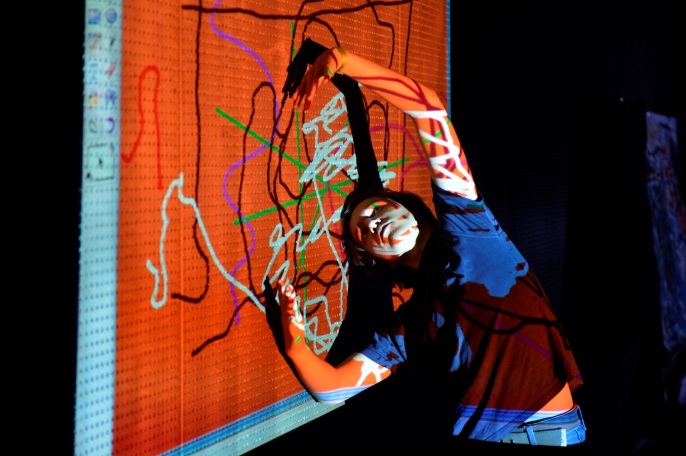 Le dossier d’inscription COMPLET doit être retourné avant le VENDREDI 29 MARS 2019 DERNIER DELAI à :Madame Poulet-Mathis, Directrice de la Cité des artsCandidature parcours « MDT »Jardin du Verney, 73000 CHAMBERYOu  par mail à Isabelle Droguet : i.droguet@mairie-chambery.frNOM :			Prénom :		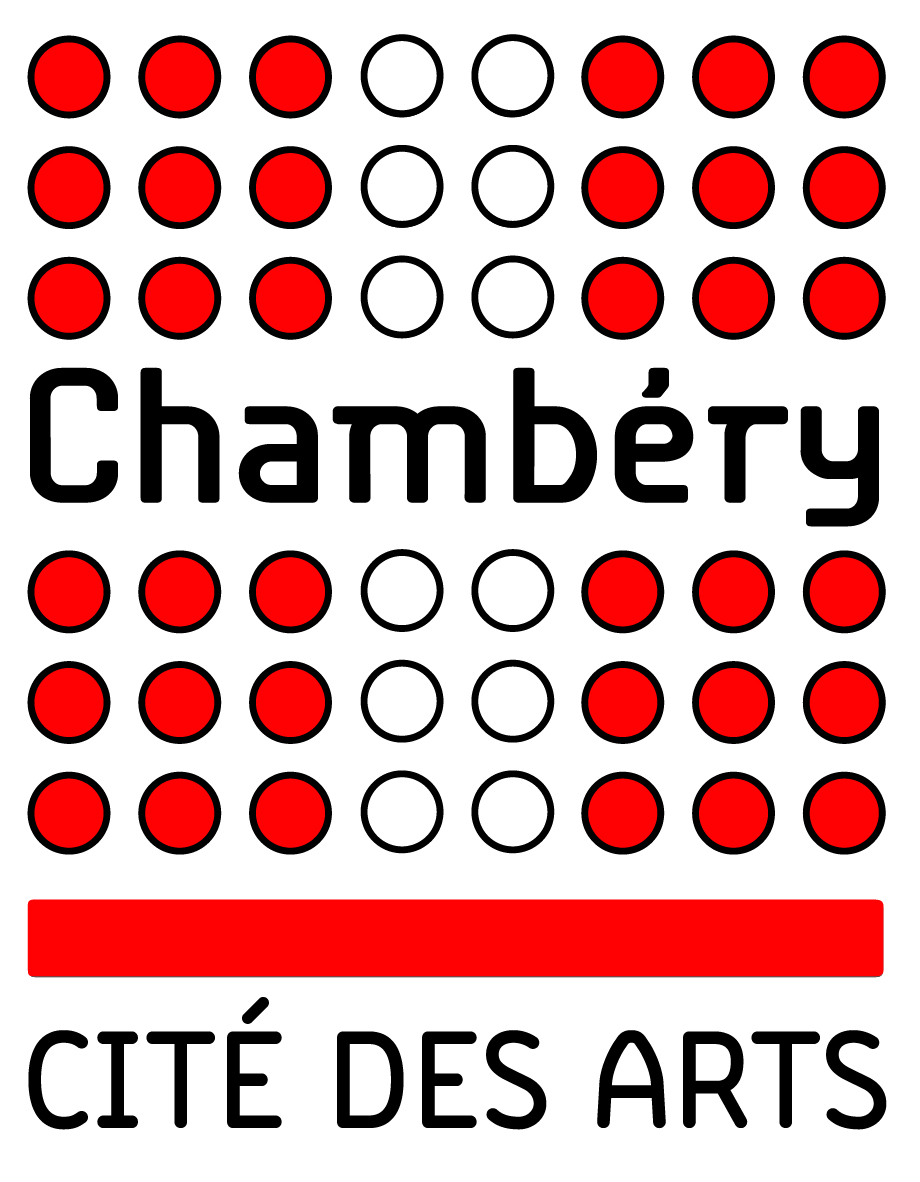 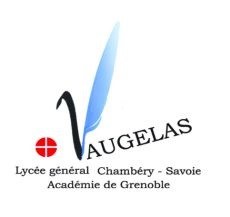 Discipline : 		PIECES A FOURNIRLettre de motivation d’une page maximum, dactylographiée ou manuscrite :Décrivez votre parcours artistiqueExprimez vos motivations pour intégrer le parcours MDTDécrivez un projet artistique auquel vous avez participez, qui vous a particulièrement marquéUne attestation du conservatoire -ou école de musique-, de danse, de théâtre, certifiant que l’élève y est inscrit. Pour les comédiens non-inscrits dans une école, une attestation du directeur artistique de la compagnie.CALENDRIERRetour des dossiers de candidature avant le 29 mars 2019Auditions et entretiens entre le 29 avril et le 10 mai 2019, sur convocation :Les candidats MUSICIENS devront présenter un programme instrumental libre de 5 minutes maximum devant des enseignants de la Cité des arts ; interpréter une chanson de leur choix (toutes les esthétiques sont possibles, a cappella ou avec un accompagnement libre). Un entretien de 10 minutes terminera l’audition, pendant lequel les candidats seront invités à exprimer leur motivation pour intégrer le parcours MDT.Les candidats DANSEURS devront participer à un cours de danse dans leur spécialité (classique, contemporain, jazz). Un entretien de 10 minutes terminera l’audition, pendant lequel les candidats seront invités à exprimer leur motivation pour intégrer le parcours MDT.Les candidats COMEDIENS devront participer à une séance de travail collective. Ils devront en outre avoir préparé une scène de préférence dialoguée, ou un monologue théâtral (entre 3 et 5 minutes). Un entretien de 10 minutes terminera l’audition, pendant lequel les candidats seront invités à exprimer leur motivation pour intégrer le parcours MDT.La commission de sélection, constituée de la direction du Conservatoire de Chambéry, d’un collège de professeurs, d’un représentant du lycée Vaugelas,  se déroulera au courant du mois de mai 2019. Les résultats seront communiqués à la fin du mois de juin, après les épreuves du brevet des collèges.FICHE DE RENSEIGNEMENTSNOM :						Prénom :			Date de naissance :		Sexe :	 	NOM Prénom du représentant légal : 	Adresse : 	Téléphone domicile :		Téléphone mobile :		Adresse mail :		Discipline :		Instrument ou chant (pour les musiciens) : 	Autre (précisez) : 	Dominante (pour les danseurs) :	  CLASSIQUE	  JAZZ       CONTEMPORAIN	Niveau ou nombre d’années de pratique : Coordonnées de l’établissement artistique d’origine (ou de la compagnie) :	Nom du professeur d’instrument, ou de la dominante, ou du directeur artistique :Autres informations que vous jugez nécessaire de nous communiquer :Pour toutes questions ou compléments d’informations, contactez la Cité des arts au 04 79 60 23 70, ou Isabelle Droguet (scolarité) : i.droguet@mairie-chambery.frDate : 	Signature du candidat :                                       Signature du représentant légal :